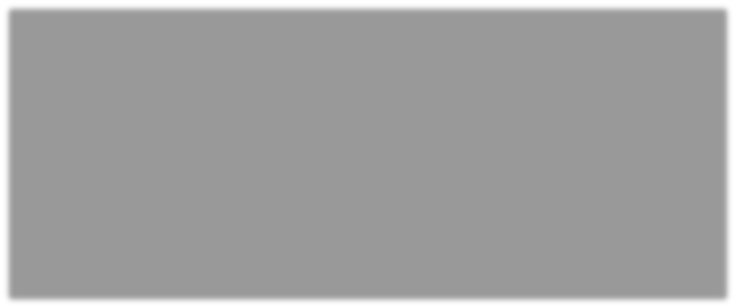 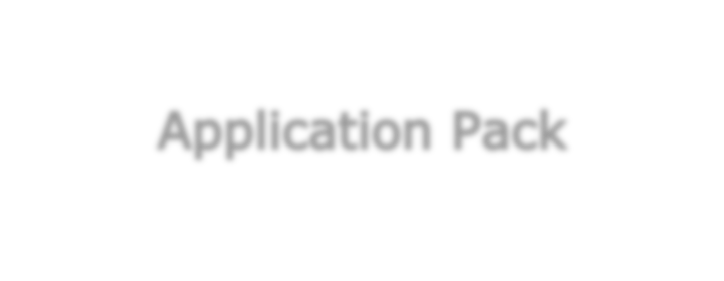 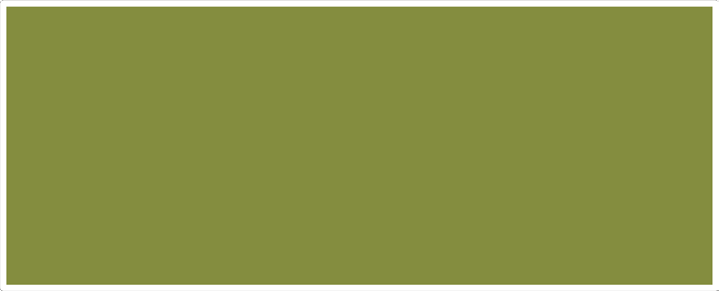 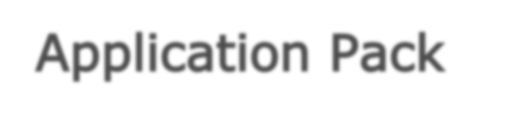 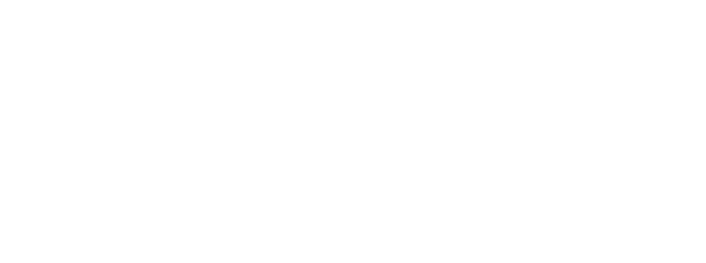 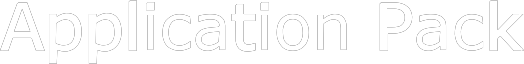 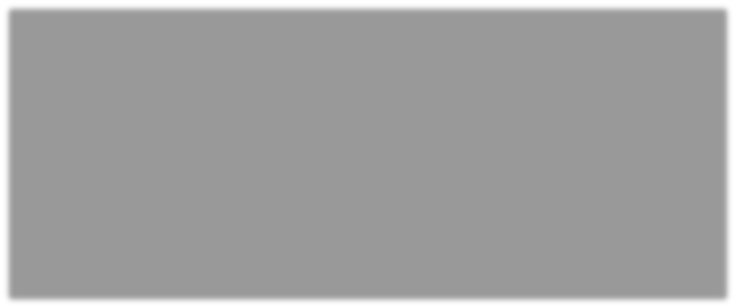 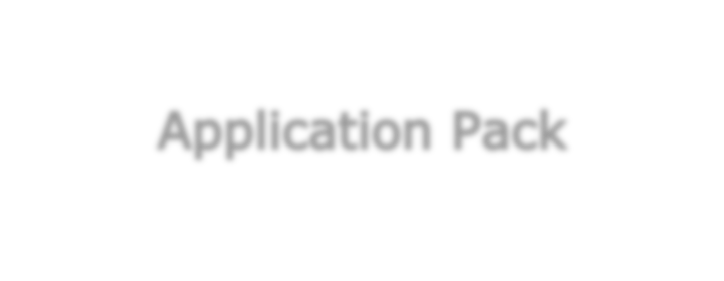 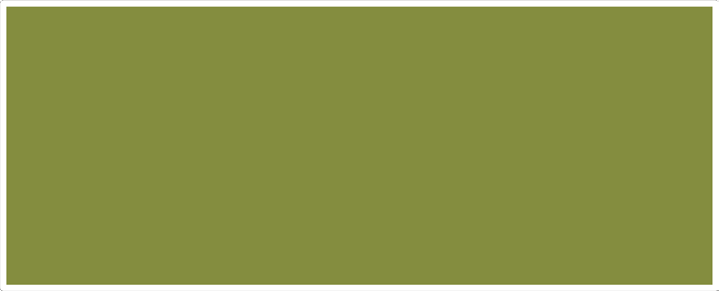 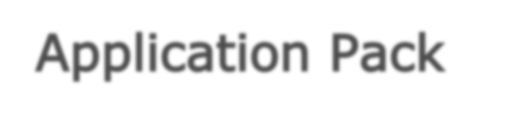 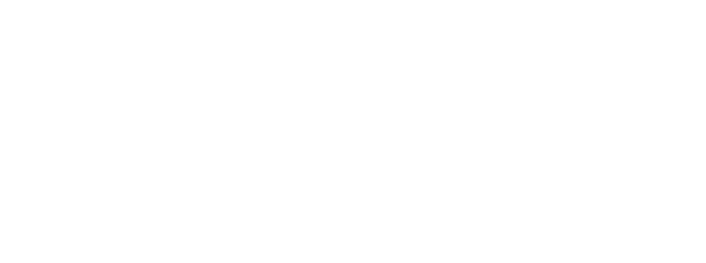 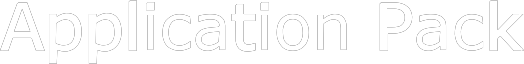 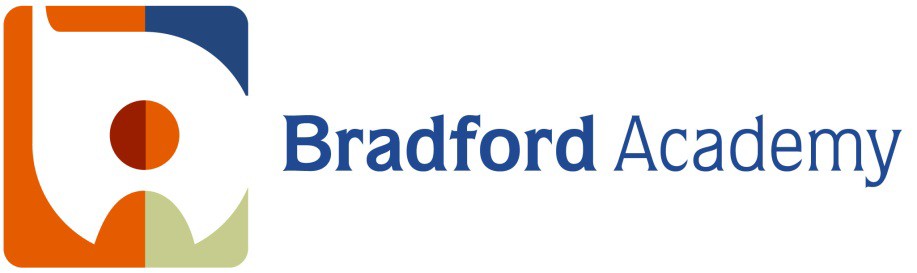 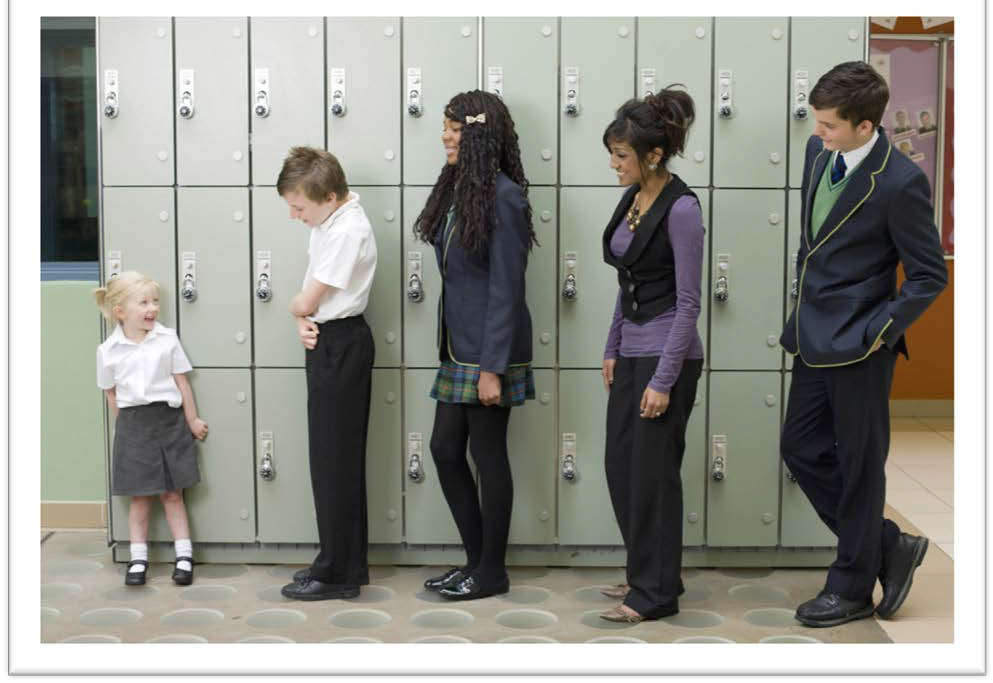 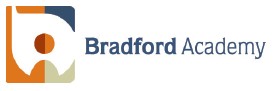 Contents• Letter from Executive Principal• Job Description• Person Specification• Information for ApplicantsDear ApplicantThank you for requesting details about a teaching role at Bradford Academy.I have lived and worked in Bradford throughout my teaching career.  It holds a vibrant, diverse community and possesses unique character.  Its diversity reflects Britain. The Academy plays an important part in preparing young people for life in our complex society. Students are prepared to be active participants in their own communities through developing relationships and understanding the importance of exercising their voice. We hold this dear and believe it to be a major reason behind our success. We are developing leaders for the future; both staff and students.You have shown interest in us at an exciting time.  We have recently celebrated our tenth anniversary and continue to be judged by Ofsted as a good school. Having expanded our age range with students from the ages of 2 to 19, you will appreciate that this is no mean feat and we don’t sit still.I have worked at the Academy since its inception and am incredibly proud of our achievements.  Success is down to working hard. We listen to each other. We do not shy away from challenge.Why do you want to work for this Academy? I would ask you reflect on the following:Your personal vision for education.  Your tenacity to being the best. Your sense of moral purpose. You need to be committed to improving the life chances of our students for whom educational success is the only secure route to raising the quality of their future lives.    Can you demonstrate how you would contribute to our team to get results?  We need talented people with a proven track record of effectiveness based on a thorough understanding of why you have been successful.   You get things done.We need colleagues who share our values and aspirations. You will be rewarded by access to the highest quality CPD through our talent management strategy.Does this resonate with you? Are you inspired? Then start your journey and submit your application.Yours sincerely,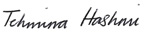 Tehmina HashmiExecutive PrincipalIf  you  would  like  more information  please  contact  our  HR  Department  on01274 256789 or by email to  recruitment@bradfordacademy.co.uk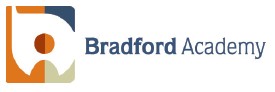             TEACHER OF MATHEMATICSMAIN PROFESSIONAL SCALESalary Range: 		Main Scale Responsible to	 	Director of Personalising Learning – Mathematics & Numeracy  All teachers are required to perform the professional duties as set out in the current Academy Teachers’ Pay and Conditions document.The post holder will:Planning plan teaching to achieve progression for students learning;provide clear structures for lessons which maintain pace, motivation and challenge for students;make effective use assessment information on students’ attainment and progress in teaching and planning future lessons;plan opportunities to contribute to students personal, spiritual moral social and cultural development.Teaching and Class managementensure effective teaching of whole classes so that teaching objectives are met and that best use is made of the available teaching time;ensure that extended learning is set regularly and marked;establish a safe environment which supports learning and in which students feel secure and confident;use teaching methods which sustain the momentum of students’ work and keep all students engaged;set high expectations of students’ behaviour, establishing and maintaining a good standards of discipline;evaluate their own teaching critically and use this to improve their effectiveness.Monitor, evaluate, assess, recording and reporting and accountabilityassess how well learning objectives have been achieved and use this assessment;mark and monitor students’ assigned classwork and extended learning, providing constructive oral and written feedback, and setting targets for students’ progress;assess and record students’ progress systematically;use comparative data to set clear targets for students achievement.Other Professional Requirementsmake a significant contribution to Mathematics so that it is organised to meet the aims and objectives of the Academy and the subject and in particular to the :Strategic direction and development of Mathematicshelp to develop and implement policies and practices for Mathematics which reflect the Academy's ethos and commitment to high achievement, effective teaching and learning and good student behaviour;establish short, medium and long term plans for the development and resourcing of Mathematics which are clear about action to be taken, timescales and criteria for success;work to put the plans into practice;monitor the progress made in achieving development plans and targets and use this to inform future planning and development and participate in the annual review of the department's work and progress;participate in departmental meetings and contribute to planning and policy making.Efficient and Effective deployment of resourcesuse available resources with maximum efficiency to meet the objectives of the Academy and subject plans and to achieve value for money;use accommodation to create an effective and stimulating environment for the teaching and learning of Mathematics.establish effective working relationships with professional colleagues ;set a good example to the students they teach, through their presentation and their personal and professional conduct;be committed to ensuring that every student is given the opportunity to achieve to their full potential and meet the expectations set for them;keep up to date with research and developments in pedagogy in the subjects that they teach;understand their professional duties in relation to the Academy policies and practices.Conditions of employmentThe above responsibilities are subject to the general duties and responsibilities contained in the written statement of conditions of employment (the Contract of Employment).Work across the Academy to support and encourage the school’s ethos and its objectives, policies and procedures as agreed by the Governing Body.To uphold the school's policy in respect of child protection matters. Be aware of and comply with policies and procedures relating to health, safety and security, confidentiality and Data Protection, reporting all concerns to an appropriate person. Perform any other reasonable tasks after consultation with the post holder.This job description allocates duties and responsibilities but does not direct the particular amount of time to be spent on carrying them out and no part of it may be so constructed.This job description is not necessarily a comprehensive definition of the post. It will be reviewed at least once a year and it may be subject to modification at any time after consultation with the post holder.All staff participate in the school’s performance management scheme.Information for ApplicantsJob DescriptionThis tells you the main responsibilities of the post and explains what we are looking for. It tells you about the personal and professional qualities you need for this post.  These criteria will be used to make the appointment.Person SpecificationThis specification sets out which criteria will be used to shortlist candidates for interview.VisitingWe welcome informal visits from all Applicants before they apply.  If you wish to do so, please contact recruitment@BradfordAcademy.co.uk to arrange an appointment.ApplyingIf you decide to apply for this post please complete the enclosed application form.  Your formal letter of application (supporting statement) should be no longer than 3 sides of A4 and should address the selection criteria and competences detailed in the person specification. The Academy must receive a signed copy of the form.Please email to;recruitment@BradfordAcademy.co.ukOrPost to HR, Bradford Academy, Teasdale Street, Bradford, BD4 7QJ.InterviewsShortlisted candidates will be contacted within two weeks of the closing date.All appointments will be subject to satisfactory DBS/ISA registration and reference checks.